STSL Meet #1 2023Sunday November 18, 2023.Session 1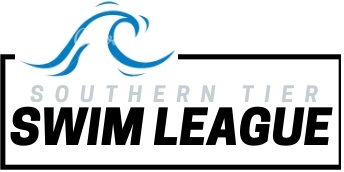 STSL Meet #1 2023November 19, 2023)Sanction # NI-2324-Hosted by: STSL/GGSTGlen Gators Swim TeamMEET DIRECTORJason Westervelt, wvelt11@gmail.comMEET REFEREEDr. Trung Tran, trant02@yahoo.comCLUB OFFICIALS CHAIRJerry Roberts, jroberts19@stny.rr.comSANCTIONHeld under the sanction of USA Swimming through Niagara Swimming: Sanction Number.In granting this sanction it is understood and agreed that USA Swimming, Niagara Swimming, Host Club Name, and Facility Name shall be held free and harmless from any and all liabilities or claims for damages arising by reason of injuries to anyone during the conduct of this event.FACILITYWatkins Glen High School 301 12th St, Watkins Glen, NY 14891(607) 535-32108-Lanes, xWater depth: From the starting end, pool depth is 8 feet at 3 feet 3 ½ inches and 6 feet at 16 feet 5 inches.  From the turn end, pool depth is 3 feet 9 inches at 3 feet 3 ½ inches and 4 feet at 16 feet 5 inches.The competition course has not been certified in accordance with current USA Swimming Rules and Regulations, Article 104.2.2(C).  Meet host will ensure the required course dimensions.ENTRY DEADLINETuesday Nov. 14, 2023 by 9pmIMPORTANT:  The above date is the deadline for clubs to submit their entries to the Meet Director. Therefore, clubs usually set an earlier deadline to receive entries from their swimmers. Check with your club for this information.SCHEDULESunday Nov 19, 2023]Session 1: Warm up 9:30am Meet start 10:30amMeet Director reserves the right to adjust times/sessions after entries are received.ELIGIBILITYOpen to all registered USA Swimmers.Athletes must be a memver os a Southern Tier Swim League Club.  No swimmer will be permitted to compete in the meet unless the swimmer is registered as an athlete member of USA Swimming as provided in USA Swimming Rules and Regulations, Article 302.DISABILITY SWIMMERSNI and host clubs along with their meet directors are committed to the Inclusion Policy as adopted by the NI BOD. Athletes with a disability are welcomed and are asked to provide advance notice of desired accommodations to the Meet Director. The athlete (or athlete’s coach) is also responsible for notifying the session referee of any disability prior to competition.TIMING SYSTEMAutomatic timing will be used.RULESCurrent USA Swimming rules shall govern this meet.All adults participating in or associated with this meet acknowledge that they are subject to the provisions of the USA Swimming Minor Athlete Abuse Prevention Policy ("MAAPP"), and that they understand that compliance with MAAPP is a condition of participation in the conduct of this competition.No on-deck USA-S registration is permitted.In compliance with USA Swimming Rules and Regulations, the use of audio or visual recording devices, including a cell phone is not permitted in the changing areas, rest rooms, or locker rooms.  Per NI policy, the use of equipment capable of taking pictures (e.g., cell phones, cameras, etc.) is banned from behind the starting blocks during the entire meet, including warm up, competition and cool down periods.Deck changes are prohibited.Any swimmer entered in the meet must be certified by a USA Swimming member coach as being proficient in performing a racing start or must start each race from within the water. When unaccompanied by a member-coach, it is the responsibility of the swimmer or the swimmer’s legal guardian to ensure compliance with this requirement.Operation of a drone or any other flying devices is prohibited over the venue (pools, athlete/coach areas, spectator areas and open ceiling locker rooms) any time athletes, coaches, officials and/or spectators are present.Dive-over starts will/will not be used. The Meet Director and the NI Technical Committee reserve the right to limit events, heats, swimmers or adjust the format to conform with the 4-hour provision for sessions that include 12 & U events per Rule 205.3.1F.EVENT RULESAll events are timed finals.POSITIVE CHECK INN/AWARM-UPThe prescribed NI warm-up procedures and safety policies will be followed. The Meet Director may determine the structure of warm-up, including times/lane assignments.SUPERVISIONCoaches are responsible for the conduct of their swimmers and cleaning up for their team areas.    SEEDING. Clerk of course shall be provided for all 10 & Under events.All events shall be seeded slowest to fastestSCORINGEvents shall be scored as indicated in the event list.Scoring shall be top 16 in the following age groups: 8 & Under, 9-10, 11-12, 13-14, 15 & Over1ST=32pts 2nd=28pts 3rd=26pts 4th=24pts 5th=22pts 6th=20pts 7th=18pts 8th=14pts9th=12pts 10th=10pts 11th=8pts 12th=5pts 13th=4pts 14th=3pts 15th=2pts 16th=1pt. Relays are not scored.AWARDS. Heat winner ribbonsPROGRAMS. Programs will be for sale at the concession.CREDENTIALSParents not working the meet as a deck official, volunteer timer or other position are not permitted on deck. Only athletes, USA Swimming certified coaches, and deck officials will be permitted on the deck. Coaches and Officials should have proof of active USA Swimming membership with them at all times.SPECTATOR ENTRY FEE. N/AOFFICIALSOfficials interested in volunteering should contact Officials contact name and email and RSVP on TeamApp.Officials volunteering for this meet should sign in at the recording table prior to the start of warm-ups.  Certified officials who have not previously volunteered should contact the referee upon arrival to make their services available.  A comprehensive officials briefing will precede each session during warm-ups.TIMERS.Each participating club shall provide at least 2 timers.ENTRY PROCEDURES.Entries should be submitted by email to the Meet Director.Include in the subject of the email, “STSL Meet #1 2023 - ****” with the club’s initials in place of the asterisks.  If your club submits multiple entry files, include the training site in the subject of the email.Include in the entry email:  entry file, report of entries by name, report of entries by event.In the body of your email provide entry numbers (girls, boys, totals), contact information (email, phone, officials contact).Entries directly from individual team members will not be accepted.Entries by phone or fax will not be accepted.The Meet Director will acknowledge receipt by return email within 24 hours. If acknowledgement is not received in a timely manner, please contact the Meet Director.Any club that enters an unregistered or improperly registered athlete, falsifies an entry in any way, or permits an unregistered coach to represent them will be fined the sum of $100 by NI and no further entries will be accepted from that club until the said fine is paid.ENTRY FEES.Make checks payable to Glen Gators Swim Team.  Checks may be mailed to: Jason WesterveltEntry fees are due with meet entry. Unpaid fees will be reported to the NI Administrative Office at the conclusion of the meet.Entry LimitsAthletes may enter up to 3 Individual events 1 RelayAvailable Medical Supervision/Equipment.Medical assistance will be provided at the facility.  If you require medical assistance, please notify a member of the meet staff. AED, backboard, & First Aid supplies at facility.Event #Agw GroupDescriptionScoringNotes1Mixed 8 & Under25 FreestyleYes2Mixed 10 & Under50 FreestyleOnly 8 & Under10 & Under are only scored in the 100 Free3Mixed 10 & Under100 FreestyleYes4Mixed 11 & 1250 FreestyleNo5Mixed 11 & 12100 FreestyleYes6Mixed 13 & Over100 FreestyleNo7Mixed 13 & Over200 FreestyleYes8Mixed 8 & Under25 BackstrokeYes9Mixed 10 & Under50 BackstrokeOnly 8 & Under10 & Under are only scored in the 100 Back10Mixed 10 & Under100 BackstrokeYes11Mixed 11 & 1250 BackstrokeNo12Mixed 11 & 12100 BackstrokeYes13Mixed 13 & Over100 BackstrokeNo14Mixed 13 & Over200 BackstrokeYes15Mixed 8 & Under25 BreaststrokeYes16Mixed 10 & Under50 BreaststrokeOnly 8 & Under10 & Under are only scored in the 100 Breast17Mixed 10 & Under100 BreaststrokeYes18Mixed 11 & 1250 BreaststrokeNo19Mixed 11 & 12100 BreaststrokeYes20Mixed 13 & Over100 BreaststrokeNo21Mixed 13 & Over200 BreaststrokeYes22Mixed 8 & Under25 ButterflyYes29Mixed 10 & Under50 ButterflyOnly 8 & Under10 & Under are only scored in the 100 Fly24Mixed 10 & Under100 ButterflyYes25Mixed 11 & 1250 ButterflyNo26Mixed 11 & 12100 ButterflyYes27Mixed 13 & Over100 ButterflyNo28Mixed 13 & Over200 ButterflyYes29Mixed 10 & Under100 Free RelayNoRelays if time allowsRelays may be Boys, Girls, and mixed. Mixed relays must ve 2 boys and 2 girls.30Mixed 11 & 12200 Free RelayNoRelays if time allowsRelays may be Boys, Girls, and mixed. Mixed relays must ve 2 boys and 2 girls.31Mixed 13 & Over200 Free RelayNoRelays if time allowsRelays may be Boys, Girls, and mixed. Mixed relays must ve 2 boys and 2 girls.